Name des UnternehmensVor- und Nachname des Ansprechpartners Straße des UnternehmensPostleitzahl und Ort der NiederlassungLand (Bei Auslandsbewerbungen)Ort, den Tag, Monat, JahrBEWERBUNG ALS SEKRETÄR/INSehr geehrte Damen und Herren,Ihr Unternehmen, das für seine gelebte Toleranz bekannt ist, spricht mich besonders an, da dies eng mit meinen eigenen Werten und Überzeugungen übereinstimmt. Ich bin fest davon überzeugt, dass der Arbeitsplatz ein Ort sein sollte, an dem sich jeder wohlfühlen kann, insbesondere weil dort ein Großteil der Woche verbracht wird.Wie Sie meinem Lebenslauf entnehmen können, war ich sechs Jahre lang in der Verwaltung eines Unternehmens tätig und habe diese Tätigkeit sehr geschätzt. Nun suche ich nach einer Möglichkeit, mich beruflich weiterzuentwickeln und sehe in Ihrem Unternehmen eine spannende neue Herausforderung.Ich freue mich sehr auf die Gelegenheit, Sie in einem Bewerbungsgespräch persönlich kennenzulernen und mehr über Ihr Unternehmen zu erfahren.Vielen Dank im Voraus für Ihre Aufmerksamkeit.Mit freundlichen Grüßen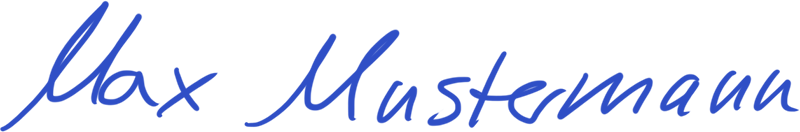 Max Mustermann MAX MUSTERMANNmax@mustermann@mail.com|MUSTER STR. 112345 MUSTERSTADT|+49 123 456 789